   光華商場一樓餐飲區及中庭委託清潔維護服務招標  通告一、招商單位：臺北市光華商場發展協會（臺北市市民大道三段八號六樓）二、服務地點：臺北市市民大道三段八號光華商場一樓餐飲區及中庭（如圖；不含店家內區域，以現場為準）。三、服務內容：（詳契約書）四、廠商資格：國內具有清潔維護服務之合法登記設立廠商。五、招標方式：於本（103）年4月23日上午12時前各準備下列文件，密封送達招商單位辦公室。（一）廠商資格文件。（二）廠商經驗實績文件。（三）標價單（總價含稅）。（四）契約書填寫乙方及用印。        六、開標時間：          （一）於本（103）年4月23日下午3時30分假招商單位6樓資訊教育中心開標。（二）以全體廠商標價及進行至多三次比減標價，標價最低及符合招商單位之需求者得標，當場宣布開標結果。若得標廠商棄權，則由招商單位再進行比減標價決定。          （三）投標廠商需現場派員至多2名出席，否則視同棄權（需攜帶公司及負責人印章，以利比減價格之用）。         七、本通告若有疑義，概以招商單位解釋為準；及招商單位得因故停止招商，投標人不得異議或要求任何補償。八、本招標文件請從光華商場官網www.gh3c.com.tw下載。九、其他事宜：請洽招商單位02-23412202，聯絡人：莊總幹事、0928517588。         委託清潔維護服務地點概圖（公共區域，不含店家內，以現場為準）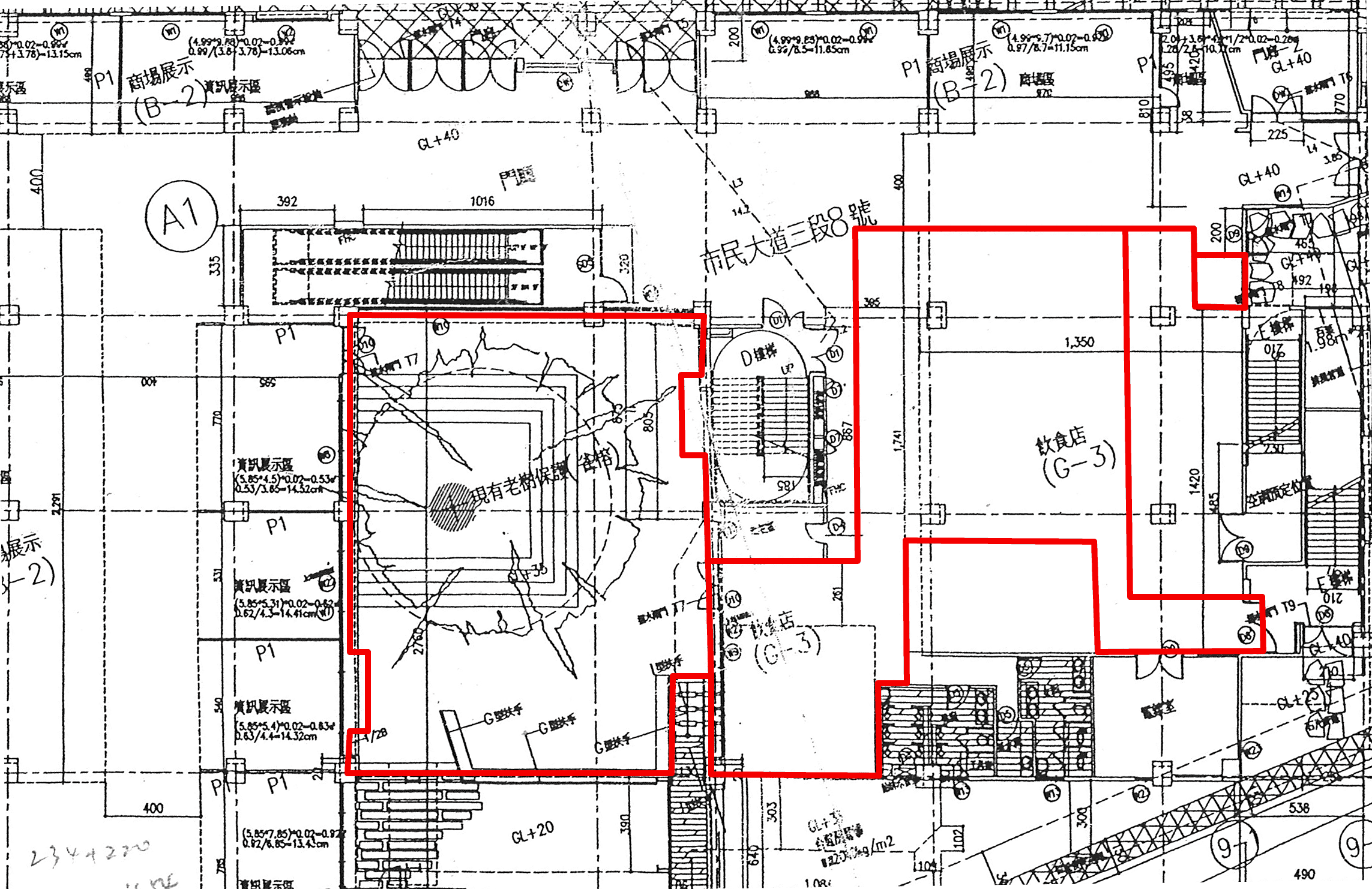                        餐飲區現況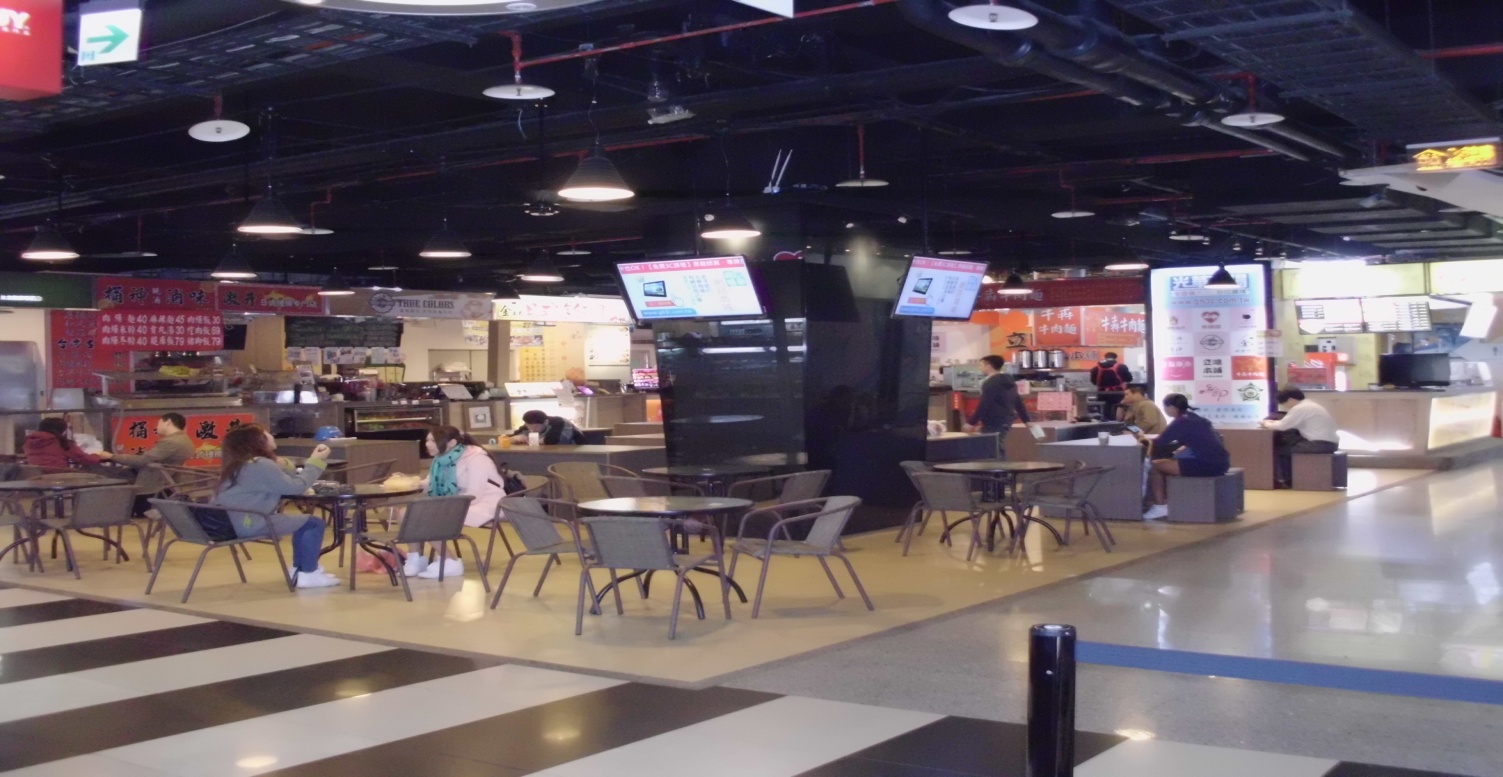 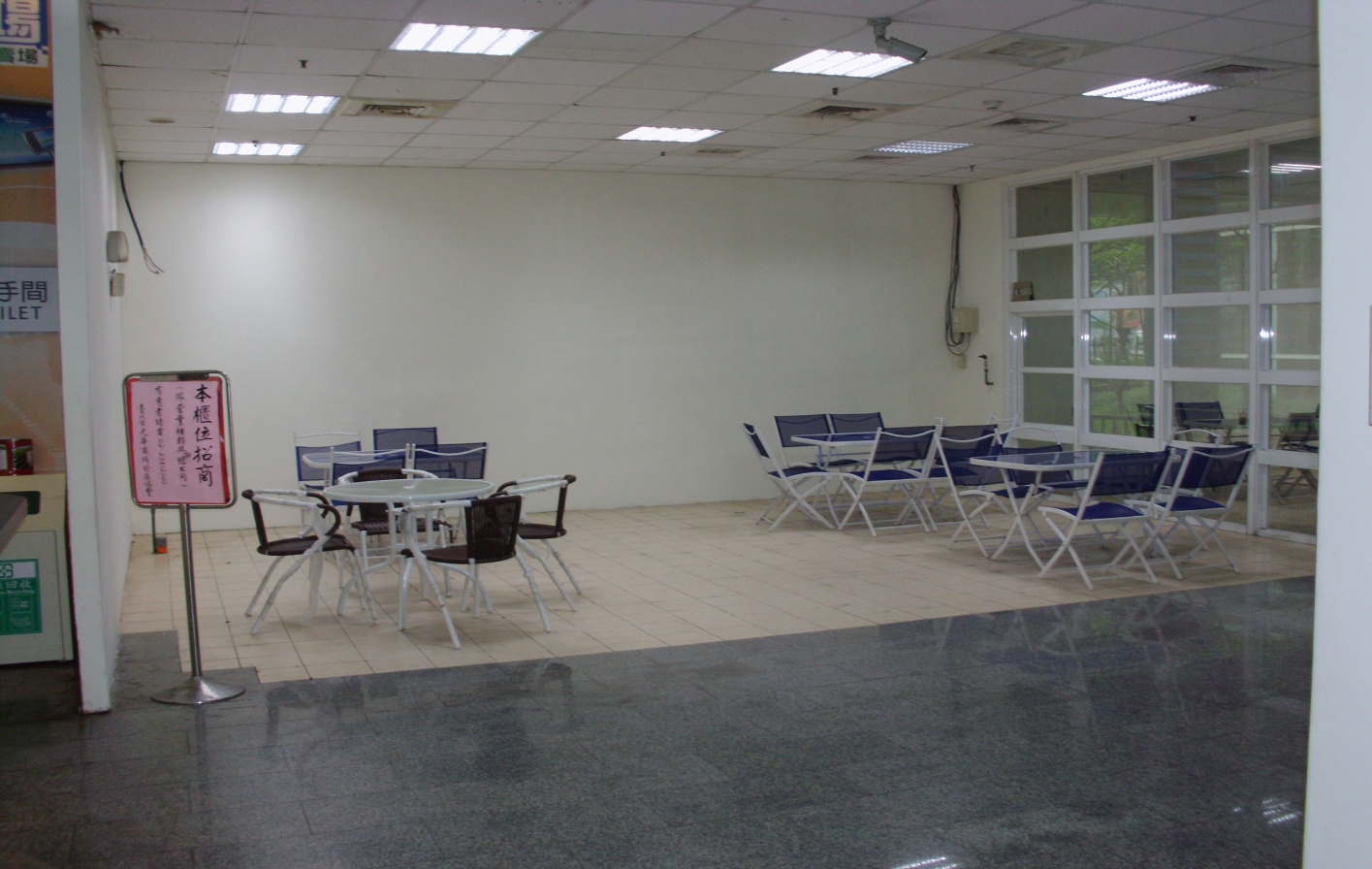 中庭雀榕區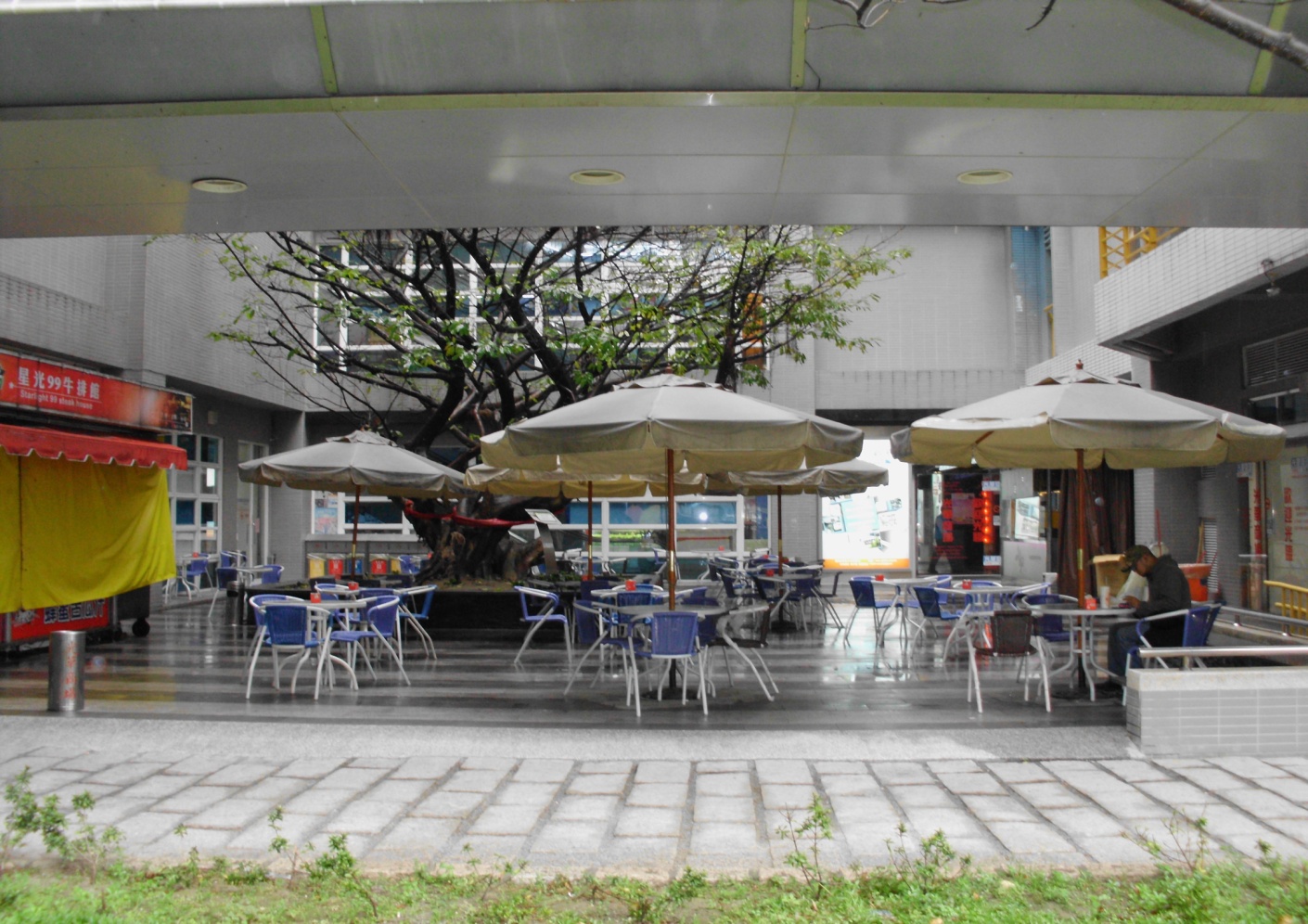       標 價 單  招標名稱：光華商場一樓餐飲區及中庭委託清潔維護服務招標標價總額：新台幣 　萬 　仟 　佰 　拾 　元整（含稅）投 標 廠 商：                           負責人姓名：                          全體廠商第一次比減後標價：含稅新台幣                             全體廠商第二次比減後標價：含稅新台幣                             全體廠商第三次比減後標價：含稅新台幣                             